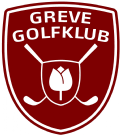 Kampe sæson 2017:3. division herrer pulje 6:
Dato	Tid	Kamp06-05-17 	kl. 08:00 	Greve-Skovbo
07-05-17	kl. 08.00	Odsherred-Greve
17-06-17	kl. 08:00	Midtsjælland-Greve
18-06-17	kl. 08:00	Skovbo-Greve
12-08-17	kl. 08:00	Greve-Midtsjælland
13-08-17	kl. 08:00	Greve-Odsherred4. division herrer pulje 4:Dato	Tid	Kamp06-05-17	kl. 09:10	Greve-Hjortespring
07-05-17	kl. 08:00	Brøndby-Greve
17-06-17	kl. 08:00	Greve-Ledreborg
18-06-17	kl. 09:40	Hjortespring-Greve
12-08-17	kl. 09:10	Ledreborg-Greve
13-08-17	kl. 09:10	Greve-Brøndby5. division pulje 3:Dato	Tid	Kamp06-05-17	kl. 09:50	Køge-Greve
07-05-17	kl. 09:10	Værebro-Greve
17-06-17	kl. 09:10	Greve Smørum
18-06-17	kl. 08:00	Greve-Køge
12-08-17	kl. 08:50	Smørum-Greve
13-08-17	kl. 10:20	Greve-VærebroKvalifikationsrækken herrer pulje 3:Dato	Tid	Kamp06-05-17	kl. 09:10	Albertslund-Greve
07-05-17	kl. 10:50	Hedeland-Greve
17-06-17	kl. 09:10	Værløse-Greve
18-06-17	09:10	Greve-Albertslund
12-08-17	09:10	Greve-Værløse
13-08-16	11:30	Greve-HedelandKvalifikationsrækken Damer pulje 6:Dato	Tid	Kamp
06-05-17	10:20	Greve-Skovbo
07-05-16	09:10	Odsherred-Greve
17-06-17	10:20	Greve-Værebro
18-06-17	09:10	Skovbo-Greve
12-08-16	12:40	Værebro-Greve
13-08-16	12:40	Greve-Odsherred	

